ОБЩИЕ СВЕДЕНИЯ Учебная дисциплина «Стратегический менеджмент» изучается в шестом семестре.Курсовая работа – не предусмотренаФорма промежуточной аттестации: зачетМесто учебной дисциплины в структуре ОПОПУчебная дисциплина «Стратегический менеджмент» относится части, формируемой участниками образовательных отношений.Основой для освоения дисциплины являются результаты обучения по предыдущему уровню образования в части сформированности универсальных компетенций, а также общепрофессиональных компетенций, в случае совпадения направлений подготовки предыдущего и текущего уровня образования. Результаты обучения по учебной дисциплине используются при изучении следующих дисциплин и прохождения практик:Государственное регулирование в инновационной сфереСовременный государственный менеджментОрганизация взаимодействия муниципальных органов и бизнесаГосударственная и муниципальная политика в сфере малого и среднего предпринимательстваГосударственное и социальное партнерствоПрогнозирование и планированиеУправление социальной сферой муниципального образованияУправление государственным и муниципальным заказомЭкономика государственного и муниципального сектораЦЕЛИ И ПЛАНИРУЕМЫЕ РЕЗУЛЬТАТЫ ОБУЧЕНИЯ ПО ДИСЦИПЛИНЕ Целями изучения дисциплины «Стратегический менеджмент» являются:- обоснование необходимости организацией осуществления осознанной и целенаправленной управленческой деятельности в условиях динамично изменяющихся условий внешней деловой среды и жестких условий экономической конкуренции;- формирование знаний об основных концепциях и школах стратегического менеджмента, структуре стратегических целей, методах стратегического анализа внешней среды и позиционирования фирмы, существующих подходах выбора стратегии;- усвоение практических навыков в области применения моделей стратегического анализа внешней и внутренней среды фирмы, идентификации материальных и нематериальных ресурсов фирмы, определения групп стейкхолдеров, разработки программ и проектов реализации стратегии- формирование у обучающихся компетенций, установленных образовательной программой в соответствии с ФГОС ВО по данной дисциплине. Результатом обучения по учебной дисциплине является овладение обучающимися знаниями, умениями, навыками и опытом деятельности, характеризующими процесс формирования компетенций и обеспечивающими достижение планируемых результатов освоения учебной дисциплиныФормируемые компетенции, индикаторы достижения компетенций, соотнесённые с планируемыми результатами обучения по дисциплине:СТРУКТУРА И СОДЕРЖАНИЕ УЧЕБНОЙ ДИСЦИПЛИНЫОбщая трудоёмкость учебной дисциплины по учебному плану составляет:Структура учебной дисциплины для обучающихся по видам занятий (очная форма обучения)Структура учебной дисциплины для обучающихся по разделам и темам дисциплины: (очная форма обучения)Краткое содержание учебной дисциплиныОрганизация самостоятельной работы обучающихсяСамостоятельная работа студента – обязательная часть образовательного процесса, направленная на развитие готовности к профессиональному и личностному самообразованию, на проектирование дальнейшего образовательного маршрута и профессиональной карьеры.Самостоятельная работа обучающихся по дисциплине организована как совокупность аудиторных и внеаудиторных занятий и работ, обеспечивающих успешное освоение дисциплины. Аудиторная самостоятельная работа обучающихся по дисциплине выполняется на учебных занятиях под руководством преподавателя и по его заданию. Аудиторная самостоятельная работа обучающихся входит в общий объем времени, отведенного учебным планом на аудиторную работу, и регламентируется расписанием учебных занятий. Внеаудиторная самостоятельная работа обучающихся – планируемая учебная, научно-исследовательская, практическая работа обучающихся, выполняемая во внеаудиторное время по заданию и при методическом руководстве преподавателя, но без его непосредственного участия, расписанием учебных занятий не регламентируется.Внеаудиторная самостоятельная работа обучающихся включает в себя:подготовку к лекциям и практическим занятиям, экзамену;изучение специальной литературы;изучение разделов/тем, не выносимых на лекции и практические занятия самостоятельно;выполнение домашних заданий в виде Презентаций;подготовка к практическим занятиям;подготовка к тестированию Самостоятельная работа обучающихся с участием преподавателя в форме иной контактной работы предусматривает групповую и (или) индивидуальную работу с обучающимися и включает в себя:проведение индивидуальных и групповых консультаций по отдельным темам/разделам дисциплины;проведение консультаций перед зачетом, консультации по организации самостоятельного изучения отдельных разделов/тем, базовых понятий учебных дисциплин профильного бакалавриата, которые формировали ОПК и ПК, в целях обеспечения преемственности образования;Перечень разделов/тем/, полностью или частично отнесенных на самостоятельное изучение с последующим контролем: Применение электронного обучения, дистанционных образовательных технологийПри реализации программы учебной дисциплины электронное обучение и дистанционные образовательные технологии не применяются.Реализация программы учебной дисциплины с применением электронного обучения и дистанционных образовательных технологий регламентируется действующими локальными актами университета.Применяются следующий вариант реализации программы с использованием ЭО и ДОТВ электронную образовательную среду, по необходимости, могут быть перенесены отдельные виды учебной деятельности:РЕЗУЛЬТАТЫ ОБУЧЕНИЯ ПО ДИСЦИПЛИНЕ. КРИТЕРИИ ОЦЕНКИ УРОВНЯ СФОРМИРОВАННОСТИ КОМПЕТЕНЦИЙ, СИСТЕМА И ШКАЛА ОЦЕНИВАНИЯСоотнесение планируемых результатов обучения с уровнями сформированности компетенций.ОЦЕНОЧНЫЕ СРЕДСТВА ДЛЯ ТЕКУЩЕГО КОНТРОЛЯ УСПЕВАЕМОСТИ И ПРОМЕЖУТОЧНОЙ АТТЕСТАЦИИ, ВКЛЮЧАЯ САМОСТОЯТЕЛЬНУЮ РАБОТУ ОБУЧАЮЩИХСЯПри проведении контроля самостоятельной работы обучающихся, текущего контроля и промежуточной аттестации по учебной дисциплине «Полимерные материалы для производства упаковки и полиграфической продукции» проверяется уровень сформированности у обучающихся компетенций и запланированных результатов обучения по дисциплине, указанных в разделе 2 настоящей программы.Формы текущего контроля успеваемости, примеры типовых заданий: Критерии, шкалы оценивания текущего контроля успеваемости:Промежуточная аттестация:Критерии, шкалы оценивания промежуточной аттестации учебной дисциплины:Система оценивания результатов текущего контроля и промежуточной аттестации.Оценка по дисциплине выставляется обучающемуся с учётом результатов текущей и промежуточной аттестации.ОБРАЗОВАТЕЛЬНЫЕ ТЕХНОЛОГИИРеализация программы предусматривает использование в процессе обучения следующих образовательных технологий:проблемная лекция;проектная деятельность;групповые дискуссии;преподавание дисциплины на основе результатов научных исследованийпоиск и обработка информации с использованием сети Интернет;дистанционные образовательные технологии;использование на лекционных занятиях видеоматериалов и наглядных пособий.ПРАКТИЧЕСКАЯ ПОДГОТОВКАПрактическая подготовка в рамках учебной дисциплины реализуется при проведении практических занятий, связанных с будущей профессиональной деятельностью, а также  в занятиях лекционного типа, поскольку они  предусматривают передачу учебной информации обучающимся, которая необходима для последующего выполнения практической работы.ОРГАНИЗАЦИЯ ОБРАЗОВАТЕЛЬНОГО ПРОЦЕССА ДЛЯ ЛИЦ С ОГРАНИЧЕННЫМИ ВОЗМОЖНОСТЯМИ ЗДОРОВЬЯПри обучении лиц с ограниченными возможностями здоровья и инвалидов используются подходы, способствующие созданию безбарьерной образовательной среды: технологии дифференциации и индивидуального обучения, применение соответствующих методик по работе с инвалидами, использование средств дистанционного общения, проведение дополнительных индивидуальных консультаций по изучаемым теоретическим вопросам и практическим занятиям, оказание помощи при подготовке к промежуточной аттестации.При необходимости рабочая программа дисциплины может быть адаптирована для обеспечения образовательного процесса лицам с ограниченными возможностями здоровья, в том числе для дистанционного обучения.Учебные и контрольно-измерительные материалы представляются в формах, доступных для изучения студентами с особыми образовательными потребностями с учетом нозологических групп инвалидов:Для подготовки к ответу на практическом занятии, студентам с ограниченными возможностями здоровья среднее время увеличивается по сравнению со средним временем подготовки обычного студента.Для студентов с инвалидностью или с ограниченными возможностями здоровья форма проведения текущей и промежуточной аттестации устанавливается с учетом индивидуальных психофизических особенностей (устно, письменно на бумаге, письменно на компьютере, в форме тестирования и т.п.). Промежуточная аттестация по дисциплине может проводиться в несколько этапов в форме рубежного контроля по завершению изучения отдельных тем дисциплины. При необходимости студенту предоставляется дополнительное время для подготовки ответа на зачете или экзамене.Для осуществления процедур текущего контроля успеваемости и промежуточной аттестации обучающихся создаются, при необходимости, фонды оценочных средств, адаптированные для лиц с ограниченными возможностями здоровья и позволяющие оценить достижение ими запланированных в основной образовательной программе результатов обучения и уровень сформированности всех компетенций, заявленных в образовательной программе.МАТЕРИАЛЬНО-ТЕХНИЧЕСКОЕ ОБЕСПЕЧЕНИЕ ДИСЦИПЛИНЫХарактеристика материально-технического обеспечения дисциплины соответствует  требованиями ФГОС ВО.Материально-техническое обеспечение дисциплины при обучении с использованием традиционных технологий обучения.Материально-техническое обеспечение учебной дисциплины при обучении с использованием электронного обучения и дистанционных образовательных технологий.Технологическое обеспечение реализации программы осуществляется с использованием элементов электронной информационно-образовательной среды университета.УЧЕБНО-МЕТОДИЧЕСКОЕ И ИНФОРМАЦИОННОЕ ОБЕСПЕЧЕНИЕ УЧЕБНОЙ ДИСЦИПЛИНЫИНФОРМАЦИОННОЕ ОБЕСПЕЧЕНИЕ УЧЕБНОГО ПРОЦЕССАРесурсы электронной библиотеки, информационно-справочные системы и профессиональные базы данных:Перечень программного обеспечения ЛИСТ УЧЕТА ОБНОВЛЕНИЙ РАБОЧЕЙ ПРОГРАММЫ УЧЕБНОЙ ДИСЦИПЛИНЫВ рабочую программу учебной дисциплины внесены изменения/обновления и утверждены на заседании кафедры:Министерство науки и высшего образования Российской ФедерацииМинистерство науки и высшего образования Российской ФедерацииФедеральное государственное бюджетное образовательное учреждениеФедеральное государственное бюджетное образовательное учреждениевысшего образованиявысшего образования«Российский государственный университет им. А.Н. Косыгина«Российский государственный университет им. А.Н. Косыгина(Технологии. Дизайн. Искусство)»(Технологии. Дизайн. Искусство)»Институт Экономики и менеджментаКафедра УправленияРАБОЧАЯ ПРОГРАММАУЧЕБНОЙ ДИСЦИПЛИНЫРАБОЧАЯ ПРОГРАММАУЧЕБНОЙ ДИСЦИПЛИНЫРАБОЧАЯ ПРОГРАММАУЧЕБНОЙ ДИСЦИПЛИНЫСтратегический менеджментСтратегический менеджментСтратегический менеджментУровень образования БакалавриатБакалавриатНаправление подготовки38.04.04 Государственное и муниципальное управлениеПрофильТехнологии муниципального управленияТехнологии муниципального управленияСрок освоения образовательной программы по очной форме обучения4 года4 годаФорма обученияочнаяочнаяРабочая программа учебной дисциплины «Стратегический менеджмент» основной профессиональной образовательной программы высшего образования, рассмотрена и одобрена на заседании кафедры, протокол № 10 от 16.06.2021 г.Рабочая программа учебной дисциплины «Стратегический менеджмент» основной профессиональной образовательной программы высшего образования, рассмотрена и одобрена на заседании кафедры, протокол № 10 от 16.06.2021 г.Рабочая программа учебной дисциплины «Стратегический менеджмент» основной профессиональной образовательной программы высшего образования, рассмотрена и одобрена на заседании кафедры, протокол № 10 от 16.06.2021 г.Рабочая программа учебной дисциплины «Стратегический менеджмент» основной профессиональной образовательной программы высшего образования, рассмотрена и одобрена на заседании кафедры, протокол № 10 от 16.06.2021 г.Разработчик рабочей программы «Стратегический менеджмент»Разработчик рабочей программы «Стратегический менеджмент»Разработчик рабочей программы «Стратегический менеджмент»Разработчик рабочей программы «Стратегический менеджмент»д.э.н., доцентВ.Н. Титов    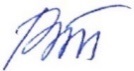 В.Н. Титов    Заведующий кафедрой:Заведующий кафедрой:Н.Н. Губачев    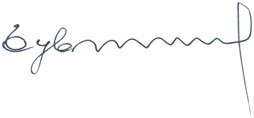 Код и наименование компетенцииКод и наименование индикаторадостижения компетенцииПланируемые результаты обучения по дисциплине ПК-5Способен осуществлять стратегическое управление в интересах общества и государства, включая постановку общественно значимых целей, формировать условия их достижения, улучшение деятельности сотрудников организации на основе личного примераИД-ПК-5.1Совершенствование работы по стратегическому планированию и выполнению инновационных мероприятий с учетом передового опыта, новых идей и и взвешенных решений- Знать современные теоретико-методологические основы стратегического менеджмента для решения практических задач в области государственно-частного партнерства;- Уметь проводить анализ и оценку конкурентной среды бизнеса, использовать методы портфельного анализа для принятия взвешенных решений по управлению бизнес-портфелем;- Владеть методами сбора и анализа информации о состоянии внешней и внутренней среды организации для определения ее сильных и слабых сторон и позиционирования фирмы в конкурентном окруженииПК-5Способен осуществлять стратегическое управление в интересах общества и государства, включая постановку общественно значимых целей, формировать условия их достижения, улучшение деятельности сотрудников организации на основе личного примераИД-ПК-5.2 Анализ эффективности и результативности расходования бюджетных средств- Знать методы анализа расходования бюджетных средств при подготовке и реализации стратегических проектов- Уметь проводить анализ и оценку эффективности и результативности расходования бюджетных средств при реализации стратегических планов;- Владеть методами сбора и анализа информации для проведения анализа эффективности и результативности расходования бюджетных средств при реализации стратегических плановПК-5Способен осуществлять стратегическое управление в интересах общества и государства, включая постановку общественно значимых целей, формировать условия их достижения, улучшение деятельности сотрудников организации на основе личного примераИД-ПК-5.3Разработка и формирование проектов прогнозов по организации бюджетного процесса в государственном органе- Знать современные теоретико-методологические основы стратегического менеджмента, позволяющие разрабатывать прогнозы при подготовке и организации бюджетного процесса;- Уметь использовать методологию стратегического менеджмента для разработки прогнозов в сфере организации бюджетного процесса в государственном органе;- Владеть методами сбора и анализа информации для разработки прогнозов, необходимых для организации бюджетного процесса в государственном органеПК-5Способен осуществлять стратегическое управление в интересах общества и государства, включая постановку общественно значимых целей, формировать условия их достижения, улучшение деятельности сотрудников организации на основе личного примераИД-ПК-5.4Проведение инвентаризации денежных средств, товарно-материальных ценностей, расчетов с поставщиками и подрядчиками- Знать современные теоретико-методологические основы стратегического менеджмента для проведения анализа и оценки денежных средств, товарно-материальных ценностей, расчетов с поставщиками и подрядчиками;- Уметь проводить анализ и оценку внутренней и внешней среды организации при проведении инвентаризации денежных средств, товарно-материальных ценностей, расчетов с поставщиками и подрядчиками;- Владеть методами сбора и анализа информации о состоянии внешней и внутренней среды организации для проведения инвентаризации денежных средств, товарно-материальных ценностей, расчетов с поставщиками и подрядчиками;ПК-6Способен осуществлять проектную деятельность в сфере государственного и муниципального управления, включая управление региональными, ведомственными проектами, управление портфелями проектов и программИД-ПК-6.4Проведения оценки экономической эффективности проекта, определение затрат и формирования бюджета проекта, источников его финансирования- Знать современные теоретико-методологические основы стратегического менеджмента для проведения оценки экономической эффективности проекта, определение затрат и формирования бюджета проекта, источников его финансирования;- Уметь проводить анализ и оценку эффективности стратегического проекта, определение затрат и формирования бюджета проекта, источников его финансирования;- Владеть методами сбора и анализа информации о состоянии внутренней и внешней среды для разработки стратегических государственных проектов, управления портфелями проектов и программОчная форма обучения3з.е.108час.Структура и объем дисциплиныСтруктура и объем дисциплиныСтруктура и объем дисциплиныСтруктура и объем дисциплиныСтруктура и объем дисциплиныСтруктура и объем дисциплиныСтруктура и объем дисциплиныСтруктура и объем дисциплиныСтруктура и объем дисциплиныСтруктура и объем дисциплиныОбъем дисциплины по семестрамформа промежуточной аттестациивсего, часКонтактная аудиторная работа, часКонтактная аудиторная работа, часКонтактная аудиторная работа, часКонтактная аудиторная работа, часСамостоятельная работа обучающегося, часСамостоятельная работа обучающегося, часСамостоятельная работа обучающегося, часОбъем дисциплины по семестрамформа промежуточной аттестациивсего, часлекции, часпрактические занятия, часлабораторные занятия, часпрактическая подготовка, часкурсовая работа/курсовой проектсамостоятельная работа обучающегося, часпромежуточная аттестация, час6 семестрэкзамен108181872Всего:экзамен108181872Планируемые (контролируемые) результаты освоения: код(ы) формируемой(ых) компетенции(й) и индикаторов достижения компетенцийНаименование разделов, тем;форма(ы) промежуточной аттестацииВиды учебной работыВиды учебной работыВиды учебной работыВиды учебной работыСамостоятельная работа, часВиды и формы контрольных мероприятий, обеспечивающие по совокупности текущий контроль успеваемости;формы промежуточного контроля успеваемостиПланируемые (контролируемые) результаты освоения: код(ы) формируемой(ых) компетенции(й) и индикаторов достижения компетенцийНаименование разделов, тем;форма(ы) промежуточной аттестацииКонтактная работаКонтактная работаКонтактная работаКонтактная работаСамостоятельная работа, часВиды и формы контрольных мероприятий, обеспечивающие по совокупности текущий контроль успеваемости;формы промежуточного контроля успеваемостиПланируемые (контролируемые) результаты освоения: код(ы) формируемой(ых) компетенции(й) и индикаторов достижения компетенцийНаименование разделов, тем;форма(ы) промежуточной аттестацииЛекции, часПрактические занятия, часЛабораторные работы/ индивидуальные занятия, часПрактическая подготовка, часСамостоятельная работа, часВиды и формы контрольных мероприятий, обеспечивающие по совокупности текущий контроль успеваемости;формы промежуточного контроля успеваемостиШестой семестрШестой семестрШестой семестрШестой семестрШестой семестрШестой семестрШестой семестр181872ПК-5ИД-ПК-5.1ИД-ПК-5.2ИД-ПК-5.1ИД-ПК-5.2ПК-6ИД-ПК-6.4Лекция 1. Теоретико-методологические предпосылки стратегического менеджмента3Контроль посещаемости.ПК-5ИД-ПК-5.1ИД-ПК-5.2ИД-ПК-5.1ИД-ПК-5.2ПК-6ИД-ПК-6.4Лекция 2. Последовательность осуществления и логика процесса стратегического управления3Контроль посещаемости.ПК-5ИД-ПК-5.1ИД-ПК-5.2ИД-ПК-5.1ИД-ПК-5.2ПК-6ИД-ПК-6.4Лекция 3. Конкурентные преимущества организации как основа ее стратегии21Контроль посещаемости.ПК-5ИД-ПК-5.1ИД-ПК-5.2ИД-ПК-5.1ИД-ПК-5.2ПК-6ИД-ПК-6.4Лекция 4. Принципы и методы анализа внутренней и внешней среды организации3Контроль посещаемости.ПК-5ИД-ПК-5.1ИД-ПК-5.2ИД-ПК-5.1ИД-ПК-5.2ПК-6ИД-ПК-6.4Лекция 5. Сущность и элементы корпоративного портфеля. Основные принципы и методы портфельного анализа3Контроль посещаемости.ПК-5ИД-ПК-5.1ИД-ПК-5.2ИД-ПК-5.1ИД-ПК-5.2ПК-6ИД-ПК-6.4Лекция 6. Разработка и выбор стратегии деятельности. Виды корпоративных стратегий21Контроль посещаемости.ПК-5ИД-ПК-5.1ИД-ПК-5.2ИД-ПК-5.1ИД-ПК-5.2ПК-6ИД-ПК-6.4Лекция 7. Реализация и контроль осуществления стратегии. Практические аспекты процесса стратегического управления2Контроль посещаемости.ПК-5ИД-ПК-5.1ИД-ПК-5.2ИД-ПК-5.1ИД-ПК-5.2ПК-6ИД-ПК-6.4Практическое занятие 1Теоретико-методологические предпосылки стратегического менеджмента310Доклады и презентацииРазбор теоретического материала в формате устной дискуссии. ПК-5ИД-ПК-5.1ИД-ПК-5.2ИД-ПК-5.1ИД-ПК-5.2ПК-6ИД-ПК-6.4Практическое занятие 2 Последовательность осуществления и логика процесса стратегического управления310ТестированиеРазбор теоретического материала в формате устной дискуссии.ПК-5ИД-ПК-5.1ИД-ПК-5.2ИД-ПК-5.1ИД-ПК-5.2ПК-6ИД-ПК-6.4Практическое занятие 3Конкурентные преимущества организации как основа ее стратегии210ТестированиеРазбор теоретического материала в формате устной дискуссии.ПК-5ИД-ПК-5.1ИД-ПК-5.2ИД-ПК-5.1ИД-ПК-5.2ПК-6ИД-ПК-6.4Практическое занятие 4Принципы и методы анализа внутренней и внешней среды организации312Доклады и презентацииРазбор теоретического материала в формате устной дискуссии.ПК-5ИД-ПК-5.1ИД-ПК-5.2ИД-ПК-5.12ИД-ПК-5.2ПК-6ИД-ПК-6.4Практическое занятие 5Сущность и элементы корпоративного портфеля. Основные принципы и методы портфельного анализа310Доклады и презентацииРазбор теоретического материала.ПК-5ИД-ПК-5.1ИД-ПК-5.2ИД-ПК-5.1ИД-ПК-5.2ПК-6ИД-ПК-6.4Практическое занятие 6Разработка и выбор стратегии деятельности. Виды корпоративных стратегий210Кейсовые заданияРазбор теоретического материала в формате устной дискуссии. ПК-5ИД-ПК-5.1ИД-ПК-5.2ИД-ПК-5.1ИД-ПК-5.2ПК-6ИД-ПК-6.4Практическое занятие 7Реализация и контроль осуществления стратегии. Практические аспекты процесса стратегического управления210Разбор теоретического материала в формате устной дискуссии.ЗачетЗачет по билетамИТОГО за шестой семестр181872Зачет№ папНаименование раздела и темы дисциплиныСодержание раздела (темы)Лекция 1Теоретико-методологические предпосылки стратегического менеджментаЦели и задачи курса «стратегический менеджмент». Необходимость и сферы применения теории стратегического анализа. Отличия стратегического менеджмента от оперативного управления. Особенности и преимущества стратегического менеджмента. Содержание и структура стратегического менеджмента. Основные школы и направления стратегического менеджмента. Основные школы и направления стратегического менеджмента: «школа дизайна», «школа планирования», «школа позиционирования», «школа предпринимательства», «когнитивная школа», «школа обучения», «школа власти», «школа культуры», «школа внешней среды», «школа конфигурации». Основные понятия в области стратегического менеджмента: философия компании (ключевые ценности и убеждения), видение, миссия, цели, стратегия, внедрение стратегии, стратегический контроль. Лекция 2Последовательность осуществления и логика процесса стратегического управленияУровни стратегического управления: корпоративная (портфельная) стратегия, конкурентная (деловая) стратегия, функциональная стратегия, операционная стратегия. Характеристика и основные этапы процесса стратегического управления. Оперативное и стратегическое управление: сферы применения, общие и отличительные особенности. Особенности стратегических решений: стратегический план. Составляющие стратегического плана: видение, стратегия, тактика. Корпоративная миссия: подходы к формированию, типы миссий. Факторы выработки миссии. Основные составляющие миссии. Значение миссии. Требования к формулированию миссии. Понятие и виды целей. Направления установления целей. Иерархия целей.Лекция 3Конкурентные преимущества организации как основа ее стратегииКонкурентные преимущества: сущность и взаимосвязь с конкурентоспособностью фирмы.Понятие «Конкурентоспособность». Конкурентоспособность на уровне компании (бизнеса) и товара.Понятие «ключевая компетенция» и его сущность, источники формирования.Теория конкурентных преимуществ. Характеристика и виды конкурентных преимуществ. Возможности формирования, развития, сохранения и средства защиты конкурентных преимуществ.Лекция 4Принципы и методы анализа внутренней и внешней среды организацииПонятие «внешней среды бизнеса». Компоненты макроокружения и непосредственного окружения организации. Характеристики внешней среды. Методы анализа внешнего и внутреннего окружения: PEST анализ (Political Legal Economic Social Test), SWOT - анализ. Составляющие и методы анализа внутренней среды организации. Отраслевой анализ: особенности и необходимость применения. Анализ отрасли – модель «Пяти сил» М. Портера. Анализ конкурентов. Ключевые факторы успеха. Понятия «ключевые компетенции» и «конкурентные преимущества».Лекция 5 Сущность и элементы корпоративного портфеля. Основные принципы и методы портфельного анализаПонятие «стратегическая бизнес единица». Понятие «бизнес-портфель». Оценка диверсифицированного бизнес - портфеля с использованием матричного анализа. Классические матричные схемы портфельного анализа: Матрица БКГ (Boston Consulting Group growth – share matrix), модифицированная матрица БКГ, Матрица Модель Дженерал Электрик – МакКинзи (General Electric - McKinsey&Со.), Модель Шелл (Shell/DPM). Современные разработки в области портфельного анализа. Особенности применения, преимущества и недостатки различных моделей портфельного анализа. Лекция 6Разработка и выбор стратегии деятельности. Виды корпоративных стратегийТипы стратегии развития бизнеса: роста, ухода и поддержания развития организации. Стратегии концентрированного роста. Стратегии интегрированного роста. Стратегии диверсифицированного роста. Стратегии сокращения. Уточнение текущей стратегии. Конкурентные стратегии М. Портера (лидерство по издержкам, дифференциация, фокусирование). Особенности использования стратегии «первопроходца» (стратегия раннего выхода на рынок). Стратегии слияния и поглощения. Стратегии по И. Ансоффу. Стратегии ведения «конкурентных войн»: оборонительные и наступательные стратегии. Стратегии на различных стадиях жизненного цикла организации. Выбор и оценка стратегии по А. Томпсону и А. Стрикленду. Стратегии ведения «конкурентных войн»: оборонительные и наступательные стратегии.Лекция 7Реализация и контроль осуществления стратегии. Практические аспекты процесса стратегического управленияУсловия реализации стратегии – модель «7 S». Основные задачи на этапе выполнения стратегии. Процесс реализации стратегии: политика, тактика, процедуры, правила как элементы реализации стратегии. Последовательность разработки бюджета. Основные составляющие и требования к разработке бизнес-планов. Принципы осуществления стратегического контроля. Установление показателей и отслеживание их достижения. Проведение корректировки целей, показателей, стратегии. Практические занятияПрактические занятияПрактическое занятие 1Теоретико-методологические предпосылки стратегического менеджментаДоклады и презентации. Выдача домашнего задания № 1 на тему " Теоретико-методологические предпосылки стратегического менеджмента"Практическое занятие 2Последовательность осуществления и логика процесса стратегического управленияДоклады и презентации. Выдача домашнего задания № 1 на тему " Последовательность осуществления и логика процесса стратегического управления». Защита Домашнего задания № 1 в виде Презентаций. Обсуждение. Практическое занятие 3Конкурентные преимущества организации как основа ее стратегииДоклады и презентации. Выдача домашнего задания на тему «Конкурентные преимущества организации как основа ее стратегии». Разбор кейса по теме «Конкурентные преимущества организации как основа ее стратегии». Практическое занятие 4Принципы и методы анализа внутренней и внешней среды организацииРазбор теоретического материала. Текущее тестирование по ранее пройденным темам. Разбор кейсового задания по теме «Принципы и методы анализа внутренней и внешней среды организации»Практическое занятие 5Сущность и элементы корпоративного портфеля. Основные принципы и методы портфельного анализаРазбор теоретического материала. Доклады и презентации. Выдача домашнего задания на тему «Сущность и элементы корпоративного портфеля. Основные принципы и методы портфельного анализа». Разбор кейса по теме «Сущность и элементы корпоративного портфеля. Основные принципы и методы портфельного анализа».Практическое занятие 6Разработка и выбор стратегии деятельности. Виды корпоративных стратегийТестирование по теме.Разбор теоретического материала. Обсуждение докладов по теме «Разработка и выбор стратегии деятельности. Виды корпоративных стратегий». Разбор кейсов по теме «Разработка и выбор стратегии деятельности. Виды корпоративных стратегий».Практическое занятие 7Реализация и контроль осуществления стратегии. Практические аспекты процесса стратегического управленияРазбор теоретического материала. Обсуждение докладов по теме «Реализация и контроль осуществления стратегии. Практические аспекты процесса стратегического управления». Разбор кейсов по теме «Реализация и контроль осуществления стратегии. Практические аспекты процесса стратегического управления».№ ппНаименование раздела /темы дисциплины, выносимые на самостоятельное изучениеЗадания для самостоятельной работыВиды и формы контрольных мероприятий(учитываются при проведении текущего контроля)Трудоемкость, час1.Теоретико-методологические предпосылки стратегического менеджментаСамостоятельно проработать Теоретический материал, подготовить презентацию и написать краткое сопровождение к СлайдамКраткий текст-сопровождение к Презентации242Последовательность осуществления и логика процесса стратегического управленияСамостоятельно проработать Теоретический материал, подготовить презентацию и написать краткое сопровождение к СлайдамКраткий текст-сопровождение к Презентации243.Реализация и контроль осуществления стратегии. Практические аспекты процесса стратегического управленияСамостоятельно проработать Теоретический материал, подготовить презентацию и написать краткое сопровождение к СлайдамКраткий текст-сопровождение к Презентации24использованиеЭО и ДОТиспользование ЭО и ДОТобъем, часвключение в учебный процесссмешанное обучениелекции18в соответствии с расписанием учебных занятий смешанное обучениепрактические занятия18в соответствии с расписанием учебных занятий Уровни сформированности компетенции(-й)Итоговое количество балловв 100-балльной системепо результатам текущей и промежуточной аттестацииОценка в пятибалльной системепо результатам текущей и промежуточной аттестацииПоказатели уровня сформированности Показатели уровня сформированности Показатели уровня сформированности Уровни сформированности компетенции(-й)Итоговое количество балловв 100-балльной системепо результатам текущей и промежуточной аттестацииОценка в пятибалльной системепо результатам текущей и промежуточной аттестацииуниверсальной(-ых) компетенции(-й)общепрофессиональной(-ых) компетенцийпрофессиональной(-ых)компетенции(-й)Уровни сформированности компетенции(-й)Итоговое количество балловв 100-балльной системепо результатам текущей и промежуточной аттестацииОценка в пятибалльной системепо результатам текущей и промежуточной аттестацииПК-5ИД-ПК-5.1ИД-ПК-5.2ИД-ПК-5.3ИД-ПК-5.4ПК-6ИД-ПК-6.4высокийзачтеноОбучающийся:исчерпывающе и логически стройно излагает учебный материал, умеет связывать теорию с практикой, справляется с решением задач профессиональной направленности высокого уровня сложности, правильно обосновывает принятые решения;показывает творческие способности в понимании, изложении и практическом использовании дидактической оценки музыкальных произведений;дополняет теоретическую информацию сведениями музыкально-исторического, исследовательского характера;способен провести целостный анализ музыкальной композиции, с опорой на нотный текст, постигаемый внутренним слухом;свободно ориентируется в учебной и профессиональной литературе;дает развернутые, исчерпывающие, профессионально грамотные ответы на вопросы, в том числе, дополнительные.повышенныйзачтеноОбучающийся:достаточно подробно, грамотно и по существу излагает изученный материал, приводит и раскрывает в тезисной форме основные понятия;анализирует музыкальное произведение в динамике исторического, художественного и социально-культурного процесса, с незначительными пробелами;способен провести анализ музыкальной композиции, или ее части с опорой на нотный текст, постигаемый внутренним слухом;допускает единичные негрубые ошибки;достаточно хорошо ориентируется в учебной и профессиональной литературе;ответ отражает знание теоретического и практического материала, не допуская существенных неточностей.базовыйзачтеноОбучающийся:демонстрирует теоретические знания основного учебного материала дисциплины в объеме, необходимом для дальнейшего освоения ОПОП;с неточностями излагает принятую в отечественном и зарубежном музыкознании периодизацию истории музыки в различных жанрах;анализируя музыкальное произведение, с затруднениями прослеживает логику темообразования и тематического развития, опираясь на представления, сформированные внутренне;демонстрирует фрагментарные знания основной учебной литературы по дисциплине;ответ отражает знания на базовом уровне теоретического и практического материала в объеме, необходимом для дальнейшей учебы и предстоящей работы по профилю обучения.низкийне зачтеноОбучающийся:демонстрирует фрагментарные знания теоретического и практического материал, допускает грубые ошибки при его изложении на занятиях и в ходе промежуточной аттестации;испытывает серьёзные затруднения в применении теоретических положений при решении практических задач профессиональной направленности стандартного уровня сложности, не владеет необходимыми для этого навыками и приёмами;не способен проанализировать музыкальное произведение, путается в жанрово-стилевых особенностях произведения;не владеет принципами пространственно-временной организации музыкального произведения, что затрудняет определение стилей и жанров произведения;выполняет задания только по образцу и под руководством преподавателя;ответ отражает отсутствие знаний на базовом уровне теоретического и практического материала в объеме, необходимом для дальнейшей учебы.Обучающийся:демонстрирует фрагментарные знания теоретического и практического материал, допускает грубые ошибки при его изложении на занятиях и в ходе промежуточной аттестации;испытывает серьёзные затруднения в применении теоретических положений при решении практических задач профессиональной направленности стандартного уровня сложности, не владеет необходимыми для этого навыками и приёмами;не способен проанализировать музыкальное произведение, путается в жанрово-стилевых особенностях произведения;не владеет принципами пространственно-временной организации музыкального произведения, что затрудняет определение стилей и жанров произведения;выполняет задания только по образцу и под руководством преподавателя;ответ отражает отсутствие знаний на базовом уровне теоретического и практического материала в объеме, необходимом для дальнейшей учебы.Обучающийся:демонстрирует фрагментарные знания теоретического и практического материал, допускает грубые ошибки при его изложении на занятиях и в ходе промежуточной аттестации;испытывает серьёзные затруднения в применении теоретических положений при решении практических задач профессиональной направленности стандартного уровня сложности, не владеет необходимыми для этого навыками и приёмами;не способен проанализировать музыкальное произведение, путается в жанрово-стилевых особенностях произведения;не владеет принципами пространственно-временной организации музыкального произведения, что затрудняет определение стилей и жанров произведения;выполняет задания только по образцу и под руководством преподавателя;ответ отражает отсутствие знаний на базовом уровне теоретического и практического материала в объеме, необходимом для дальнейшей учебы.№ ппФормы текущего контроляПримеры типовых заданий1Тестирование по теме Последовательность осуществления и логика процесса стратегического управленияПример тестового задания 1. Стратегическое планирование – это:а) Комплекс мероприятий, направленных на решение первостепенных целей и задач фирмыб) Процесс разработки стратегии фирмы, при котором план развития конкретизируется на длительный период с подробным описанием решений и действий, необходимых для достижения целей планав) Процесс создания заданий для каждого члена трудового коллектива фирмы2. Виды корпоративной стратегии диверсификации:а) Связанная и несвязаннаяб) Общая и частнаяв) Конкретная и абстрактная3. Высший уровень стратегического менеджмента – это:а) Корпоративныйб) Деловойв) Общественный2Тестирование по теме Конкурентные преимущества организации как основа ее стратегииПример тестового задания 1. К ключевым факторам успеха, основанным на маркетинге, относят:а) быструю доставку б) высокое качество производимых товаровв) владение секретами производстваг) доступ к финансовому капиталу2. Такой фактор успеха, как местонахождение сырья, коммуникации, относят к отрасли:а) строительнойб) нефтегазовой в) фармацевтическойг) экологической3. К политическим факторам, которые рассматриваются в ходе PEST-анализа, относят:а) общие проблемы налогообложенияб) текущее законодательство на рынке в) обменные курсы валютг) демография3Кейсы по теме Разработка и выбор стратегии деятельности. Виды корпоративных стратегийПримеры кейсовых заданийКейс. Продукты питания – в развивающуюся страну Венгерская фирма «Эмэкс» экспортирует основные продукты питания. На одном из потенциальных внешних рынков сбыта сложилась ситуация неудовлетворенного спроса. Таким образом, выход на новый рынок для «Эмэкса» оказался очень легким. В первый год покупателями товаров «Эмэкса» выступали почти исключительно частные предприниматели. 80% реализации составляли массовые товары, остальное пришлось на долю защищенных патентом и товарным знаком фирменных изделий. (Набор изделий состоял из 25 наименований, из которых фирменными были 80%.) На следующий год экспорт вырос в 3,1 раза. Здесь уже 88% закупила государственная организация-импортер. Количество наименований изделий увеличилось до 45 и из них фирменные изделия составили уже 44%. На третий год также намечались перспективы расширения продаж. При заключении новых сделок необходимо было принимать во внимание, что: в данном случае речь идет о рынке развивающейся страны; товары, поставленные по заключенным на второй год работы на рынке сделкам, попадут к конечному потребителю не раньше II квартала следующего года, поскольку отгрузки осуществляются в IV квартале года заключения контрактов; рынок при возрастании конкуренции постепенно начал насыщаться; покупатели из частного сектора начали работать во всех районах страны, они профессионально разбираются в вопросах сбыта товара; государственная организация-импортер из-за отсутствия специалистов и сбытовой сети с трудом реализует товары; для сбыта фирменных изделий необходимы значительные усилия по их продвижению; в интересах развития местной промышленности государственная организация-импортер заботится об импорте полуфабрикатов («Эмэкс» экспортирует и их). «Эмэкс» организовала в стране-импортере выставку, где крупнейшие специалисты могли ознакомиться с уже экспортируемыми и 6 новыми фирменными изделиями. С рекламной точки зрения выставка хорошо удалась. Далее, «Эмэкс» командировала на рынок специалиста, чтобы он организовал для представителя фирмы службу по работе с покупателями, которая могла бы, кроме всего прочего, помочь государственной организации реализовать импортируемое продовольствие. Вопросы для обсуждения 1. Почему фирмой «Эмэкс» было принято решение выйти на рынок развивающейся страны? 2. Какое положение удалось занять фирме на рынке продуктов питания через два года? 4Доклады и презентации по теме «Теоретико-методологические предпосылки стратегического менеджмента»Пример тем докладов и презентаций1. Основные отличия стратегического менеджмента от оперативного управления.2. Содержание и структура стратегического менеджмента. 3. Основные принципы методологии «школы дизайна» и «школы планирования»4. Основные принципы методологии «школы позиционирования» и «школы предпринимательства».5. Основные принципы методологии «когнитивной школы» и «школы обучения»5Доклады и презентации по теме «Сущность и элементы корпоративного портфеля. Основные принципы и методы портфельного анализа»Пример тем докладов и презентаций1. Сущность понятий «стратегическая бизнес единица» и «бизнес-портфель».2. Основные принципы методологии анализа и оценки бизнес - портфеля с использованием матричного анализа. 3. Преимущества и остатки методов портфельного анализа: матрица БКГ и матрица Дженерал Электрик – МакКинзи4. Основные особенности и сфера применения матрицы Шелл (Shell/DPM).5. Современные разработки в области портфельного анализа. 6Доклады и презентации по теме«Принципы и методы анализа внутренней и внешней среды организации»Пример тем докладов и презентаций1. Значение анализа «внешней среды бизнеса». Компоненты макроокружения и непосредственного окружения организации. 2. Основные методические принципы анализа внешнего окружения на основе модели PEST3. Отраслевой анализ: особенности и необходимость применения.4. Модель отраслевого анализа «Пяти сил» М. Портера.5. Принципы и особенности проведения SWOT - анализа.Наименование оценочного средства (контрольно-оценочного мероприятия)Критерии оцениванияШкалы оцениванияШкалы оцениванияШкалы оцениванияНаименование оценочного средства (контрольно-оценочного мероприятия)Критерии оценивания100-балльная системаПятибалльная системаПятибалльная системаДомашние задания в виде Презентаций  Обучающийся, в процессе доклада по Презентации, продемонстрировал глубокие знания поставленной в ней проблемы, раскрыл ее сущность, слайды были выстроены логически последовательно, содержательно, приведенные иллюстрационные материалы поддерживали текстовый контент, презентация имела «цитату стиля», была оформлена с учетом четких композиционных и цветовых решений. При изложении материала студент продемонстрировал грамотное владение терминологией, ответы на все вопросы были четкими, правильными, лаконичными и конкретными.55Домашние задания в виде Презентаций  Обучающийся, в процессе доклада по Презентации, продемонстрировал знания поставленной в ней проблемы, слайды были выстроены логически последовательно, но не в полной мере отражали содержание заголовков, приведенные иллюстрационные материалы не во всех случаях поддерживали текстовый контент, презентация не имела ярко выраженной идентификации с точки зрения единства оформления. При изложении материала студент не всегда корректно употреблял терминологию, отвечая на все вопросы, студент не всегда четко формулировал свою мысль.44Домашние задания в виде Презентаций  Обучающийся слабо ориентировался в материале, в рассуждениях не демонстрировал логику ответа, плохо владел профессиональной терминологией, не раскрывал суть проблем. Презентация была оформлена небрежно, иллюстрации не отражали текстовый контент слайдов.33Домашние задания в виде Презентаций  Обучающийся не выполнил задания22ТестыЗа выполнение каждого тестового задания испытуемому выставляются оценки в зависимости от процента правильных ответов: «2» - равно или менее 40%«3» - 41% - 64%«4» - 65% - 84%«5» - 85% - 100%585% - 100%ТестыЗа выполнение каждого тестового задания испытуемому выставляются оценки в зависимости от процента правильных ответов: «2» - равно или менее 40%«3» - 41% - 64%«4» - 65% - 84%«5» - 85% - 100%465% - 84%ТестыЗа выполнение каждого тестового задания испытуемому выставляются оценки в зависимости от процента правильных ответов: «2» - равно или менее 40%«3» - 41% - 64%«4» - 65% - 84%«5» - 85% - 100%341% - 64%ТестыЗа выполнение каждого тестового задания испытуемому выставляются оценки в зависимости от процента правильных ответов: «2» - равно или менее 40%«3» - 41% - 64%«4» - 65% - 84%«5» - 85% - 100%240% и менее 40%Заметки к Слайдам (Краткое описание материалов лекций, вынесенных на самостоятельное изучение)Обучающийся в полной мере разобрался в материалах по Презентации лекций для самостоятельного изучения. Заметки к слайдам содержательны по смыслу, правильно отражают и описывают материал каждого из слайдов. Текст к заметкам написан с грамотным использованием профессиональной терминологии.55Заметки к Слайдам (Краткое описание материалов лекций, вынесенных на самостоятельное изучение)Обучающийся разобрался в материалах по Презентации лекций для самостоятельного изучения, но не всегда  был точен в комментариях и допускал ряд неточностей в применяемой терминологии. Текст к заметкам написан, но не всегда  с корректным  использованием профессиональной терминологии.44Заметки к Слайдам (Краткое описание материалов лекций, вынесенных на самостоятельное изучение)Обучающийся слабо проработал  Презентации лекций для самостоятельного изучения. Заметки к слайдам не информативны и не правильно отражают и описывают материал слайдов. Текст к заметкам написан с грамотным ошибками. В том числе в части использования профессиональной лексики и терминологии33Заметки к Слайдам (Краткое описание материалов лекций, вынесенных на самостоятельное изучение)Обучающийся не выполнил задания22КейсыОтветы на вопросы задания даны правильно; представлено подробное и логичное объяснение хода её решения с теоретическими обоснованиями (в том числе из лекционного курса). Ответы на дополнительные вопросы верные, чёткие.55КейсыОтветы на вопросы задания даны в целом правильно; представлено подробное, но недостаточно логичное объяснение хода её решения, допущены единичные ошибки в деталях, присутствуют некоторые затруднения в теоретическом обосновании. Ответы на дополнительные вопросы верные, но недостаточно чёткие.44КейсыОтветы на вопросы задания даны правильно; объяснение хода ее решения недостаточно полное, непоследовательное, с ошибками, слабым теоретическим обоснованием, в том числе с точки зрения использования лекционного материала. Ответы на дополнительные вопросы недостаточно четкие, с ошибками в деталях.33КейсыОтветы на вопросы задания даны неправильно. Объяснение хода её решения дано частичное, непоследовательное, с грубыми ошибками, без теоретического обоснования. Ответы на дополнительные вопросы не даны.22Форма промежуточной аттестацииТиповые контрольные задания и иные материалы для проведения промежуточной аттестации:Экзамен: в устной форме по билетам, включающим 2 вопросаБилет 1 1. Основные принципы школы дизайна2. Политика, программы, приемы и бюджеты как механизмы реализации стратегии.Билет 21. Основные принципы школы планирования2. Организационная культура и управление персоналом как объект измененийБилет 3 1. Ключевые факторы успеха2. Виды конкурентных преимуществБилет 4 1. Содержание и основные составляющие стратегического управления2. Анализ среды организации: значение и принципы SWOT - анализаБилет 5 1. Основные составляющие анализа внутренней среды организации2. Понятие миссии, ее значение и принципы формулированияФорма промежуточной аттестацииКритерии оцениванияШкалы оцениванияШкалы оцениванияНаименование оценочного средстваКритерии оценивания100-балльная системаПятибалльная системаЭкзамен в устной форме по билетамОбучающийся:демонстрирует знания, отличающиеся глубиной и содержательностью, дает полный исчерпывающий ответ, как на основные вопросы билета, так и на дополнительные;свободно владеет научными понятиями, ведет диалог и вступает в научную дискуссию;способен к интеграции знаний по определенной теме, структурированию ответа, к анализу положений существующих теорий, научных школ, направлений по вопросу билета;логично и доказательно раскрывает проблему, предложенную в билете;свободно выполняет практические задания повышенной сложности, предусмотренные программой, демонстрирует системную работу с основной и дополнительной литературой.Ответ не содержит фактических ошибок и характеризуется глубиной, полнотой, уверенностью суждений, иллюстрируется примерами, в том числе из собственной практики.5Экзамен в устной форме по билетамОбучающийся:показывает достаточное знание учебного материала, но допускает несущественные фактические ошибки, которые способен исправить самостоятельно, благодаря наводящему вопросу;недостаточно раскрыта проблема по одному из вопросов билета;недостаточно логично построено изложение вопроса;успешно выполняет предусмотренные в программе практические задания средней сложности, активно работает с основной литературой,демонстрирует, в целом, системный подход к решению практических задач, к самостоятельному пополнению и обновлению знаний в ходе дальнейшей учебной работы и профессиональной деятельности. В ответе раскрыто, в основном, содержание билета, имеются неточности при ответе на дополнительные вопросы.4Экзамен в устной форме по билетамОбучающийся:показывает знания фрагментарного характера, которые отличаются поверхностностью и малой содержательностью, допускает фактические грубые ошибки;не может обосновать закономерности и принципы, объяснить факты, нарушена логика изложения, отсутствует осмысленность представляемого материала, представления о межпредметных связях слабые;справляется с выполнением практических заданий, предусмотренных программой, знаком с основной литературой, рекомендованной программой, допускает погрешности и ошибки при теоретических ответах и в ходе практической работы.Содержание билета раскрыто слабо, имеются неточности при ответе на основные и дополнительные вопросы билета, ответ носит репродуктивный характер. Неуверенно, с большими затруднениями решает практические задачи или не справляется с ними самостоятельно.3Экзамен в устной форме по билетамОбучающийся, обнаруживает существенные пробелы в знаниях основного учебного материала, допускает принципиальные ошибки в выполнении предусмотренных программой практических заданий. На большую часть дополнительных вопросов по содержанию экзамена затрудняется дать ответ или не дает верных ответов.2…………Форма контроля100-балльная система Пятибалльная системаТекущий контроль:  - Тестирование2 – 5- Доклады и презентации2 – 5  - Кейсы2 – 5 Промежуточная аттестация (экзамен)отличнохорошоудовлетворительнонеудовлетворительноИтого за семестр экзамен отличнохорошоудовлетворительнонеудовлетворительноНаименование учебных аудиторий, лабораторий, мастерских, библиотек, спортзалов, помещений для хранения и профилактического обслуживания учебного оборудования и т.п.Оснащенность учебных аудиторий, лабораторий, мастерских, библиотек, спортивных залов, помещений для хранения и профилактического обслуживания учебного оборудования и т.п.119071, г. Москва, Малый Калужский переулок, дом 1, строение 3, ауд.1453119071, г. Москва, Малый Калужский переулок, дом 1, строение 3, ауд.1453аудитории для проведения занятий лекционного типакомплект учебной мебели, технические средства обучения, служащие для представления учебной информации большой аудитории: ноутбук;проектор,экранаудитории для проведения занятий семинарского типа, групповых и индивидуальных консультаций, текущего контроля и промежуточной аттестации, по практической подготовке, групповых и индивидуальных консультацийкомплект учебной мебели, технические средства обучения, служащие для представления учебной информации большой аудитории: ноутбук;проектор,экранПомещения для самостоятельной работы обучающихсяОснащенность помещений для самостоятельной работы обучающихсячитальный зал библиотекикомпьютерная техника;
подключение к сети «Интернет»Необходимое оборудованиеПараметрыТехнические требованияПерсональный компьютер/ ноутбук/планшет,камера,микрофон, динамики, доступ в сеть ИнтернетВеб-браузерВерсия программного обеспечения не ниже: Chrome 72, Opera 59, Firefox 66, Edge 79, Яндекс. Браузер 19.3Персональный компьютер/ ноутбук/планшет,камера,микрофон, динамики, доступ в сеть ИнтернетОперационная системаВерсия программного обеспечения не ниже: Windows 7, macOS 10.12 «Sierra», LinuxПерсональный компьютер/ ноутбук/планшет,камера,микрофон, динамики, доступ в сеть ИнтернетВеб-камера640х480, 15 кадров/сПерсональный компьютер/ ноутбук/планшет,камера,микрофон, динамики, доступ в сеть ИнтернетМикрофонлюбойПерсональный компьютер/ ноутбук/планшет,камера,микрофон, динамики, доступ в сеть ИнтернетДинамики (колонки или наушники)любыеПерсональный компьютер/ ноутбук/планшет,камера,микрофон, динамики, доступ в сеть ИнтернетСеть (интернет)Постоянная скорость не менее 192 кБит/с№ п/пАвтор(ы)Наименование изданияВид издания (учебник, УП, МП и др.)ИздательствоГодизданияАдрес сайта ЭБСили электронного ресурса (заполняется для изданий в электронном виде)Количество экземпляров в библиотеке Университета10.1 Основная литература, в том числе электронные издания10.1 Основная литература, в том числе электронные издания10.1 Основная литература, в том числе электронные издания10.1 Основная литература, в том числе электронные издания10.1 Основная литература, в том числе электронные издания10.1 Основная литература, в том числе электронные издания10.1 Основная литература, в том числе электронные издания10.1 Основная литература, в том числе электронные издания1Сироткин С. А.Стратегический менеджмент: учебникУчебник Москва: ИНФРА-М, 2021. — 263 с. — (Высшее образование: Бакалавриат).2021https://znanium.com/catalog/product/9585152Фомичев А. Н. Стратегический менеджмент: учебник для вузовУчебникМосква: Издательско-торговая корпорация «Дашков и К°»2020https://znanium.com/catalog/product/109366510.2 Дополнительная литература, в том числе электронные издания 10.2 Дополнительная литература, в том числе электронные издания 10.2 Дополнительная литература, в том числе электронные издания 10.2 Дополнительная литература, в том числе электронные издания 10.2 Дополнительная литература, в том числе электронные издания 10.2 Дополнительная литература, в том числе электронные издания 10.2 Дополнительная литература, в том числе электронные издания 10.2 Дополнительная литература, в том числе электронные издания 1Казакова Н.А., Александрова А.В., Курашова С.А., Кондрашева Н.Н. Стратегический менеджмент: учебникУчебникМосква: ИНФРА-М, 2020. - 320 с. - (Высшее образование). -2020https://znanium.com/catalog/product/10593102Басовский Л. Е. Стратегический менеджмент: учебникУчебникМ.: ИНФРА-М2018https://znanium.com/catalog/product/9184693Кузнецов Б.Т. Стратегический менеджмент: учеб. пособие для студентов вузов, обучающихся по специальностям экономики и управления 080100Учебное пособиеМ.: ЮНИТИ-ДАНА2017https://znanium.com/catalog/product/10289394Егоршин А. П. Стратегический менеджмент: учебник для вузов Учебник Нижний Новгород: НИЭМ2019https://znanium.com/catalog/product/124073510.3 Методические материалы (указания, рекомендации по освоению дисциплины авторов РГУ им. А. Н. Косыгина)10.3 Методические материалы (указания, рекомендации по освоению дисциплины авторов РГУ им. А. Н. Косыгина)10.3 Методические материалы (указания, рекомендации по освоению дисциплины авторов РГУ им. А. Н. Косыгина)10.3 Методические материалы (указания, рекомендации по освоению дисциплины авторов РГУ им. А. Н. Косыгина)10.3 Методические материалы (указания, рекомендации по освоению дисциплины авторов РГУ им. А. Н. Косыгина)10.3 Методические материалы (указания, рекомендации по освоению дисциплины авторов РГУ им. А. Н. Косыгина)10.3 Методические материалы (указания, рекомендации по освоению дисциплины авторов РГУ им. А. Н. Косыгина)10.3 Методические материалы (указания, рекомендации по освоению дисциплины авторов РГУ им. А. Н. Косыгина)1Одинцов А.А., Горский А.А., Зотов В.В. и др.Подготовка выпускной квалификационной работы (бакалавриат)Методические указанияМ.:МГУДТ2016http://znanium.com/catalog/product/461461302Губачев Н.Н., Кириллов В.П.Подготовка, оформление и защита выпускной квалификационной работы (магистерской диссертации)Учебно-методическое пособиеМ.: РГУ им. А.Н. Косыгина2018http://znanium.com/catalog/product/461501303Губачев Н.Н.Требования к оформлению отчета об учебно-исследовательской работеМетодические указания Утверждено на заседании кафедры   протокол № 3 от  02.02.18 2018ЭИОС15№ ппЭлектронные учебные издания, электронные образовательные ресурсыЭБС «Лань» http://www.e.lanbook.com/«Znanium.com» научно-издательского центра «Инфра-М»http://znanium.com/ Электронные издания «РГУ им. А.Н. Косыгина» на платформе ЭБС «Znanium.com» http://znanium.com/ЭБС «ИВИС» http://dlib.eastview.com/Профессиональные базы данных, информационные справочные системыScopus https://www.scopus.com (международная универсальная реферативная база данных, индексирующая более 21 тыс. наименований научно-технических, гуманитарных и медицинских журналов, материалов конференций примерно 5000 международных издательств);Scopus http://www. Scopus.com/Научная электронная библиотека еLIBRARY.RU https://elibrary.ru (крупнейший российский информационный портал в области науки, технологии, медицины и образования);Отраслевой портал по упаковке, оборудованию и материалам: http://www.unipack.ru…Журнал «Пластикс»  http://www.plastics.ruЖурнал «Международные новости мира пластмасс» http://www.plasticnews.ruБаза данных в мире Academic Search Complete - обширная полнотекстовая научно-исследовательская. Содержит полные тексты тысяч рецензируемых научных журналов по химии, машиностроению, физике, биологии.   http://search.ebscohost.comЖурнал «Тара и упаковка»: http://www.magpack.ru№п/пПрограммное обеспечениеРеквизиты подтверждающего документа/ Свободно распространяемоеWindows 10 Pro, MS Office 2019 контракт № 18-ЭА-44-19 от 20.05.2019PrototypingSketchUp: 3D modeling for everyoneконтракт № 18-ЭА-44-19 от 20.05.2019V-Ray для 3Ds Max контракт № 18-ЭА-44-19 от 20.05.2019………№ ппгод обновления РПДхарактер изменений/обновлений с указанием разделаномер протокола и дата заседания кафедры